ÖĞRENCİ BİLGİLERİAdı‒Soyadı        :                                                                  Telefon No        :T.C. Numarası  :                                                                   Başlama Tarihi:Programı           :                                                                   Bitiş Tarihi      :Adresi                :Bu Bölüm İş Yeri Yetkililerince Doldurulacaktır.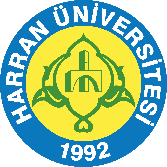 T.C.HARRAN ÜNİVERSİTESİ………………… MESLEK YÜKSEKOKULUİŞ YERİ EĞİTİMİ VE UYGULAMALARI DEĞERLENDİRME FORMUFotoğrafÖĞRENCİ DEĞERLENDİRME FORMUÖĞRENCİ DEĞERLENDİRME FORMUÖĞRENCİ DEĞERLENDİRME FORMUÖĞRENCİ DEĞERLENDİRME FORMUÖĞRENCİ DEĞERLENDİRME FORMUÖĞRENCİ DEĞERLENDİRME FORMUÖĞRENCİ DEĞERLENDİRME FORMUÖĞRENCİ DEĞERLENDİRME FORMUÖĞRENCİ DEĞERLENDİRME FORMUNODEĞERLENDİRMEÖLÇÜTLERİÖLÇÜT AÇIKLAMASIÖLÇÜT AÇIKLAMASIÇOKİYİ(10)İYİ(8)ORTA(6)ZAYIF(4)ÇOKZAYIF(2)1İş Bilgisiİşinin gerektirdiği teknik ve yöntemlere ilişkin bilgisiİşinin gerektirdiği teknik ve yöntemlere ilişkin bilgisi2İletişim BecerisiGelen yazılı ve/veya sözlü talimatları doğru algılaması, fikirlerini sözlü ve/veya yazılı olarak ifade edebilmesi, bilgiyi zamanında ve doğru olarak iletebilmesiGelen yazılı ve/veya sözlü talimatları doğru algılaması, fikirlerini sözlü ve/veya yazılı olarak ifade edebilmesi, bilgiyi zamanında ve doğru olarak iletebilmesi3Ekip ÇalışmasınaYatkınlıkÇalışma arkadaşları ile yardımlaşması, ekip çalışma temposuna ayak uydurabilmesi, ekip çalışmasına katkı sağlayabilmesiÇalışma arkadaşları ile yardımlaşması, ekip çalışma temposuna ayak uydurabilmesi, ekip çalışmasına katkı sağlayabilmesi4Kendini GeliştirmeYeniliklere açık olması, eksiklikleri görüp tamamlaması, ileri görevlere kendini hazırlaması, bilgi ve becerisini arttırma çabasıYeniliklere açık olması, eksiklikleri görüp tamamlaması, ileri görevlere kendini hazırlaması, bilgi ve becerisini arttırma çabası5Temsil YeteneğiDış görünüşü ve nezaketi, davranışları ile etrafına güven telkin etmesi, kurum içi davranışları ile örnek olmasıDış görünüşü ve nezaketi, davranışları ile etrafına güven telkin etmesi, kurum içi davranışları ile örnek olması6Özverili ÇalışmaGörev ve sorumluluklarının bilincinde olması, üzerinde çalıştığı konuyu sonuçlandırmasıGörev ve sorumluluklarının bilincinde olması, üzerinde çalıştığı konuyu sonuçlandırması7İstikrarSürekli ve dengeli çalışma becerisi, istikrarı; gerektiğinde şikâyetçi olmadan çalışabilmesiSürekli ve dengeli çalışma becerisi, istikrarı; gerektiğinde şikâyetçi olmadan çalışabilmesi8Zaman YönetimiÖncelikleri belirlemesi, iş planlamasını ve organizasyonu zaman faktörünü dikkate alarak gerçekleştirmesiÖncelikleri belirlemesi, iş planlamasını ve organizasyonu zaman faktörünü dikkate alarak gerçekleştirmesi9Disiplinİş saatlerine uyumu, verilen görevi verilen sürelerde bitirmeye özen göstermesiİş saatlerine uyumu, verilen görevi verilen sürelerde bitirmeye özen göstermesi10Devam DurumuGerçekçi mazeretler dışında uygulama dönemi boyunca iş yerinde devamlılığının değerlendirilmesiGerçekçi mazeretler dışında uygulama dönemi boyunca iş yerinde devamlılığının değerlendirilmesiTOPLAM NOTTOPLAM NOTTOPLAM NOTAŞAĞIDAKİ BÖLÜMLERİ AÇIKLAYICI ŞEKİLDE YAZMANIZI ARZ/RİCA EDERİZ.AŞAĞIDAKİ BÖLÜMLERİ AÇIKLAYICI ŞEKİLDE YAZMANIZI ARZ/RİCA EDERİZ.AŞAĞIDAKİ BÖLÜMLERİ AÇIKLAYICI ŞEKİLDE YAZMANIZI ARZ/RİCA EDERİZ.AŞAĞIDAKİ BÖLÜMLERİ AÇIKLAYICI ŞEKİLDE YAZMANIZI ARZ/RİCA EDERİZ.AŞAĞIDAKİ BÖLÜMLERİ AÇIKLAYICI ŞEKİLDE YAZMANIZI ARZ/RİCA EDERİZ.AŞAĞIDAKİ BÖLÜMLERİ AÇIKLAYICI ŞEKİLDE YAZMANIZI ARZ/RİCA EDERİZ.AŞAĞIDAKİ BÖLÜMLERİ AÇIKLAYICI ŞEKİLDE YAZMANIZI ARZ/RİCA EDERİZ.AŞAĞIDAKİ BÖLÜMLERİ AÇIKLAYICI ŞEKİLDE YAZMANIZI ARZ/RİCA EDERİZ.AŞAĞIDAKİ BÖLÜMLERİ AÇIKLAYICI ŞEKİLDE YAZMANIZI ARZ/RİCA EDERİZ.1Öğrencinin en güçlü yönleri nelerdir?Öğrencinin en güçlü yönleri nelerdir?2Öğrencinin eksik bulduğunuz yanları nelerdir?Öğrencinin eksik bulduğunuz yanları nelerdir?3Öğrencinin Meslek Yüksekokulunda aldığı eğitim-öğretim kalitesi konusunda genel görüşünüzü belirtiniz.Öğrencinin Meslek Yüksekokulunda aldığı eğitim-öğretim kalitesi konusunda genel görüşünüzü belirtiniz.4Bu öğrenciyi mezuniyetten sonra istihdam etmeyi düşünür müsünüz?Bu öğrenciyi mezuniyetten sonra istihdam etmeyi düşünür müsünüz?5Öğrencilerin daha iyi yetişebilmeleri için ek önerileriniz varsa lütfen belirtiniz.………………………………………………………………………………………………………………………………Öğrencilerin daha iyi yetişebilmeleri için ek önerileriniz varsa lütfen belirtiniz.………………………………………………………………………………………………………………………………Öğrencilerin daha iyi yetişebilmeleri için ek önerileriniz varsa lütfen belirtiniz.………………………………………………………………………………………………………………………………Öğrencilerin daha iyi yetişebilmeleri için ek önerileriniz varsa lütfen belirtiniz.………………………………………………………………………………………………………………………………Öğrencilerin daha iyi yetişebilmeleri için ek önerileriniz varsa lütfen belirtiniz.………………………………………………………………………………………………………………………………Öğrencilerin daha iyi yetişebilmeleri için ek önerileriniz varsa lütfen belirtiniz.………………………………………………………………………………………………………………………………Öğrencilerin daha iyi yetişebilmeleri için ek önerileriniz varsa lütfen belirtiniz.………………………………………………………………………………………………………………………………Öğrencilerin daha iyi yetişebilmeleri için ek önerileriniz varsa lütfen belirtiniz.………………………………………………………………………………………………………………………………İŞ YERİ BİLGİLERİİŞ YERİ EĞİTİM VE UYGULAMALARI SORUMLUSU;İş Yeri Adı       :Adı–Soyadı   :İş Yeri Adresi :Unvanı          :Telefon /Fax    :İmza-Mühür:Web Adresi     :İmza-Mühür: